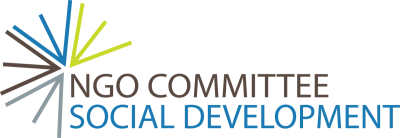 CHER PARTICIPANT: Nous vous remercions d’avoir accepté de participer à cette enquête sur les inégalités et sur les efforts entrepris afin de les réduire. En septembre 2015, les Nations Unies ont décrété à l'unanimité 17 Objectifs de Développement Durable (ODD), parmi lesquels celui de réduire les inégalités entre les pays et au sein de ces derniers (ODD 10). Vous pouvez nous aider à mieux comprendre les inégalités au niveau local en partageant des informations sur votre communauté. Nous voulons également en savoir plus sur les efforts entrepris par les gouvernements et ONG afin de réduire ces inégalités. OBJECTIF DE L'ENQUÊTELe groupe de travail local du Comité des ONG sur le développement social travaille pour faire écouter les voix des communautés locales au sein des Nations Unies et notamment la voix des plus marginalisés. Nous utiliserons les informations de cette enquête afin de mieux plaider aux Nations Unies et auprès de différents pays afin que les Objectifs de Développement Durable soit implantés de façon effective tout en prenant compte le respect des droits de l'homme. QUE SONT LES INÉGALITÉS? Dans de nombreuses communautés, il existe certains individus qui se trouvent bien; qui ont des revenus suffisant, un logement sûr, accès à l'eau potable et saine, accès aux soins médicaux et à l'éducation, et qui peuvent participer librement aux activités de leur communauté. Il est courant que d'autres individus, par contre souffrent de pauvreté; de manque d'opportunités d'emplois; de discrimination; d'un accès précaire aux soins de santé, à l'éducation et à un logement accessible et adéquat; ceux-ci pouvant également être exclus de certaines activités politiques et sociales. Certains groupes peuvent également être victimes de discrimination fondée sur la caste, la race, le sexe, l’appartenance ethnique, les régions géographiques, l’orientation sexuelle, etc.UNE ENQUÊTE DESTINÉE AU TERRAINCette enquête s’adresse aux organisations basées sur le terrain ainsi qu’aux individus membres de communautés locales. Même dans le cas où une seule personne membre de l'organisation travaillant au sein d’une communauté serait chargée de remplir ce questionnaire, nous espérons qu’elle prendra le temps de partager autant que possible les questions posées avec les personnes/groupes concernés afin de permettre leur participation au travers d'entretiens individuels ou de petits groupes de discussion.Il existe deux façons de remplir ce questionnaire: Option conseillée: Complétez le questionnaire de l’enquête, dans votre langue, au travers du site Survey Monkey en cliquant sur le lien suivant: https://www.surveymonkey.com/r/VF539V2Deuxième option:  Vous pouvez enregistrer le document sur votre ordinateur, le compléter et le renvoyer par courrier électronique en pièce jointe à cette adresse électronique: csocdsurvey@gmail.com Cliquez ici: Nous vous remercions pour le temps et l'attention accordés à cette enquête. Le groupe de travail local du Comité des ONG sur le dévelopENQUÊTE DÈS LA BASE, 2019INFORMATIONS GÉNÉRALESNom du Répondant: ______________________________________________________________________________E-mail: ______________________________________________________________________________Pays: _________________________Vivez-vous dans une métropole, une ville, ou la campaigne?______Métropole______Ville______CampagneVeuillez donc fournir le nom            ____________________________________________Genre:		    Masculin________	Féminin________	Autre_______Nom de l'Organisation: _____________________________________________________________________________Site internet de votre organisation : ________________________________________________Si vous travaillez au sein d'un programme en particulier, merci de le mentionner:  ______________________________________________________________________________Votre position au sein de l'Organisation: ______________________________________________________________________________Brève description de votre activité:  ______________________________________________________________________________Avec quel(s) groupe(s) travail votre organisation? (Cocher tous les groupes concernés)______femmes	               ______personnes LGBT 	           ______minorités ethniques______hommes		   ______migrants		           ______minorités religieuses	______enfants 		   ______réfugiés		          ______Autre (spécifier)______jeunes 			   ______personnes handicapées       ______________________________personnes âgées	   ______personnes sans-abri______personnes pauvres          ______personnes sans-emploiMERCI DE RÉPONDRE AUX QUESTIONS SUIVANTES:A. Quelles sont les inégalités que vous observez dans la région/communauté où votre organisation travaille?  (Exemples:  richesse/revenus/opportunités/accès aux soins de santé, etc.)B. Quels sont les groupes spécifiques qui, dans votre région/communauté, souffrent des conséquences néfastes des inégalités? (Cocher tous les groupes concernés)_____Enfants 					_____Minorités Ethniques_____Jeunes 					_____Minorités Religieuses	_____Femmes				            _____Migrants_____Personnes âgées		            _____Réfugiés_____Personnes handicapées		             _____Autre (Spécifier)_____Personnes LGBT 			_________________________________________Minorités Raciales			____________________________________C.  i. Parmi les groupes mentionnés ci-dessus, lesquels souffrent le plus?   Pourquoi souffrent-t-ils?A.  Comment ont évolué les conditions liées aux inégalités depuis que les Objectifs de Développement Durable ont été adopté en 2015? (Cocher une seule réponse)_________Elles se sont améliorées_________Elles se sont empirées_________Elles sont restées les mêmesB. Quels domaines de la vie quotidienne se sont améliorés/ont empirés pour les personnes les plus défavorisées de votre région/communauté locale?A.  Existe-t-il des programmes lancés AVANT 2015 qui aident à réduire les inégalités dans votre région / communauté locale?_______Oui_______NonB. Si oui, quel est le nom du programme? C. ANNÉE DE LANCEMENT______________________D.  S'AGIT-T-IL D'UNE ORGANISATION GOUVERNEMENTALE OU D'UNE ONG?_______Gouvernement_______ONGE.  LE PROGRAMME EST IL EFFICACE OU SANS EFFETS?_______Efficace_______Sans effetsF. RAISONS DE L'EFFICACITÉ OU DE L'INEFFICACITÉ DU PROGRAMMEG. Existe-t-il des programmes lancés DEPUIS 2015 qui aident à réduire les inégalités dans votre région / communauté locale?_______Oui_______NonH. Si oui, quel est le nom du programme? I. ANNÉE DE LANCEMENT______________________J.  S'AGIT-T-IL D'UNE ORGANISATION GOUVERNEMENTALE OU D'UNE ONG?_______Gouvernement_______ONGK.  LE PROGRAMME EST IL EFFICACE OU SANS EFFETS?_______Efficace_______Sans effetsL. RAISONS DE L'EFFICACITÉ OU DE L'INEFFICACITÉ DU PROGRAMMEA.   Y-a-t-il une politique gouvernementale/loi/législation qui a été adoptée depuis 2015 dans le but de réduire les inégalités? (Cocher une seule réponse)______Oui______Non______Je ne sais pasB. Si oui, merci de décrire cette politique gouvernementale/loi/législation (Son nom, son objectif spécifique)C. i. Pensez-vous que les politiques ou législation adoptées soient efficaces pour la réduction des inégalités?_____Oui_____Nonii.  Si oui, pourquoi?iii. Si non, pourquoi?A. Quels changements avez-vous observés depuis 2015 dans le statut des services ou de l'accès aux nécessités de votre région / communauté en ce qui concerne les domaines suivants?  (Cocher une réponse à chaque fois)B. Si vous le souhaitez, ajoutez des commentaires sur l'une ou plusiers des catégories citées dans le tableau ci-dessus.  A.  Quels changements avez-vous observé depuis 2015 dans l'accès des personnes aux différents domaines de la vie collective dans votre région/communauté? (Cocher une réponse à chaque fois)B. Si l'un ou plusieurs des domaines cités ci-dessus a souffert d'importants changements, merci de spécifier comment: Y-a-t-il des personnes qui ne sont pas inclus dans la vie sociale, politique et économique?    _____Oui    _____NonD. Si vous avez répondu “oui”, merci d'indiquer quels groupes/personnes sont concernés. E. Quelles sont les pratiques positives qui, dans votre région/communauté, aident toutes les personnes à être intégrées dans la vie sociale, politique, et économique?A. Y-a-t-il eu des conflits, épisodes de violence politique ou catastrophes naturelles qui ont touché votre région/communauté depuis 2015? (Cocher toutes les réponses)_______Non_______Oui, Conflit_______Oui, Violence politique_______Oui,Catastrophe naturelle (Merci de spécifier)   		   _______________________________________________________B.  Si oui, qui a été le plus affecté lorsque ces conflits, épisodes de violence politique ou catastrophes naturelles ont eu lieu?C. Pourquoi pensez-vous que ce groupe en particulier a été le plus affecté?D. Qu'est-ce qui pourrait être fait pour changer cela? N'hésitez pas à ajouter tout autre commentaire concernant les inégalités que vous avez pu observer dans votre région/communauté ?Merci de nous aider à mener cette enquête. Le groupe de travail local du Comité des ONG sur le développement socialCATÉGORIES'EST AMÉLIORÉEST RESTÉ AU MÊME NIVEAUS'EST EMPIRÉÉducation (accès à l'éducation, qualité de l'éducation, coût de l'éducation)Assistance médicale des enfants (accès aux soins médicaux; qualité des soins médicaux; coût des soins médicaux)Assistance médicale maternelle (accès aux soins médicaux; qualité des soins médicaux; coût des soins médicaux)Logement (accès au logement, qualité du logement; coût du logement)Emploi (accès à des formations pour l'emploi; possibilité de trouver un emploi décent)Revenus (possibilité de recevoir suffisamment de revenus pour répomdre aux première nécessités)Accès à une eau décente et à l'assainissementAccès à l'énergie moderne pour faire la cuisine; s'éclairer; et se chauffer (électricité/énergie solaire...)
CATÉGORIES'EST AMÉLIORÉEST RESTÉ AU MÊME NIVEAUS'EST EMPIRÉVIE POLITIQUE (toutes les personnes peuvent participer aux processus de décision locaux et aux activités politiques)VIE SOCIALE (toutes les personnes peuvent participer aux activités civiques, sociales et culturelles, indépendamment de leur statut social)VIE ÉCONOMIQUE (toutes les personnes ont accès à une formation professionnelle appropriée, à un emploi, à des salaires décents, à des prêts ou des micro-crédits)